Милена С. Симић (дев. Станојевић), дописни члан АИНС од 2015. године, je рођена 1970. године у Јагодини. Након завршене средње школе, смер Техничар за примењену екологију, уписала је студије на Пољопривредном факултету УБ, 1989/90. на Одсеку за ратарство, где је дипломирала 1994. На истом факултету је магистрирала на Институту за заштиту биља, група Хербологија, 1999. а докторирала 2004. на Институту за ратарство са темом "Сезонска динамика коровске синузије, компетитивност и продуктивност кукуруза у интегралним системима контроле закоровљености" и тиме стекла академско звање доктора биотехничких наука, област агрономских наука.Од уписа последипломских студија била је стипендиста Министарства за науку, технологије и развој Републике Србије. 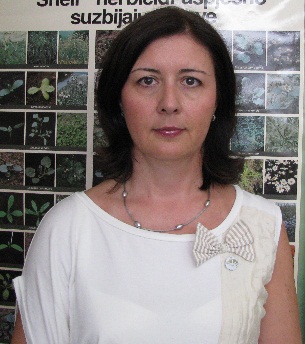 Од 1. јануара 1997. запослена је у Институту за кукуруз на месту истраживача у Лабораторији за корове у Групи за агроекологију и агротехнику где и данас ради. Од 1. фебруара 2006. године обавља послове шефа Групе за агроекологију и агротехнику у оквиру Одељења за оплемењивање.Научноистраживачки рад припада области заштите биља-хербологија а затим области агроекологије и агротехнике. Значајно је допринела унапређењу истраживања у области технологије и система гајења усева, посебно оних које подразумевају добијање здравствено безбедних производа. Успешна реализација пројеката којима руководи обезбедила је неопходну опрему и стручно оспособљене кадрове за осавремењавање и стављање у функцију Лабораторије за агрохемију у оквиру исте Групе. Oбјавила је 311 научних радова од чега једну истакнуту националну монографију, четири поглавља у монографијама међународног значаја, два поглавља у националним монографијама, 30 радова у часописима са СЦИ листе, шест предавања по позиву на међународним скуповима, 110 саопштења на међународним скуповима, 84 рада у националним часописима, пет предавања по позиву и 80 саопштења на националним скуповима. Коаутор је четири хибрида кукуруза и аутор приручника „Агротехника ЗП хибрида кукуруза“ и „Добре пољопривредне праксе и технологијe за ублажавање дејства природних непогода у производњи кукуруза у Србији“. Др Милена Симић за досадашњу библиографију радова има 333 цитатата и аутоцитата и h-индекс 9. Рецензирала је већи број радова објављених у међународним (21) и националним часописима као и саопштених на скуповима и била рецензент међународних пројеката (2). Решењем Министарства за науку, технологију и развој Републике Србије, број 06-00-6/2522 од 31. октобра 2012. године, изабрана je у звање научни саветник. Ради стицања нових знања др Милена Симић је обавила специјализацију (Република Чешка) и два студијска боравка (САД и Шпанија) и учествовала на великом броју конгреса, симпозијума и састанака радних група (workshop) из области проучавања и сузбијања корова на којима је више пута учествовала као предавач по позиву. Руководила је пројектима технолошког развоја МНТ РС (2) током чије реализације је креирано и урађено пет докторских дисертација којима је коментор. Била је национални представник за COST акцију FA0905 (2012-2014) и руководилац билатералног пројекта са Републиком Хрватском (2008-2010). Руководила је експерименталним испитивањима за потребе регистрације ђубрива и пестицида компанија Euro Chem Agro, Syngenta Agro d.o.o, DuPont SRB d.o.o у периоду од 2013. до 2014. године. Добитник је награде Савеза проналазача и аутора техничких решења Београда - Сребрне медаље са ликом Николе Тесле из области нових технологија 2013 године. Члан је Европског друштва за борбу против корова (EWRS) од 1997. године, члан Главног одбора Херболошког друштва Србије и Главног одбора Друштва за заштиту биља Србије. Члан је уређивачког одбора часописа Acta herbologica (Београд, Србија) и Herbologia (Сарајево, БиХ). Била је члан УО Института за кукуруз Земун Поље од 2010. до 2014. године и члан је УО Института за пестициде и заштиту животне средине у Београду од новембра 2014.Aктивно је укључена у реализацију практичне наставе и издраду дипломских радова студената Пољопривредног факултета у области ратарства. Такође учествује у педагошком раду кроз реализацију практичне наставе за ученике Хемијско прехрамбене технолошке школе у Београду и Геолошке и хидрометеролошке школе „Милутин Миланковић“ у Београду. Удата је, мајка двоје деце.